MISJA 3 – zadania dodatkoweZad. 1 – wartość: 3 poprawne odpowiedzi - 150 TRex’ów; 1 poprawna odpowiedź – 50 TRex’ów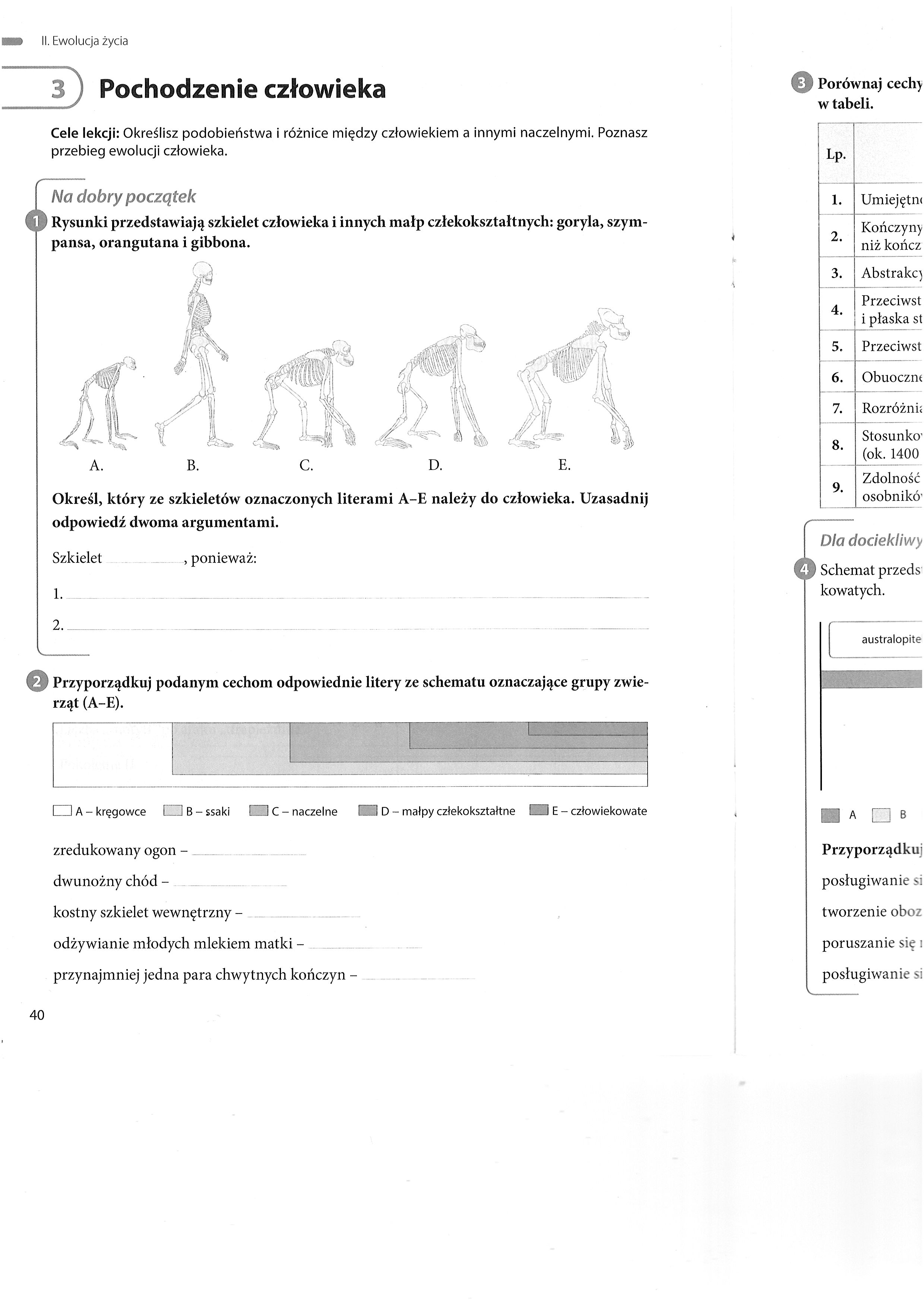 Zad. 2 – wartość: 5 poprawnych odpowiedzi - 250 TRex’ów; 1 poprawna odpowiedź – 50 TRex’ówZad. 3 – wartość: 9 poprawne odpowiedzi - 450 TRex’ów; 1 poprawna odpowiedź – 50 TRex’ów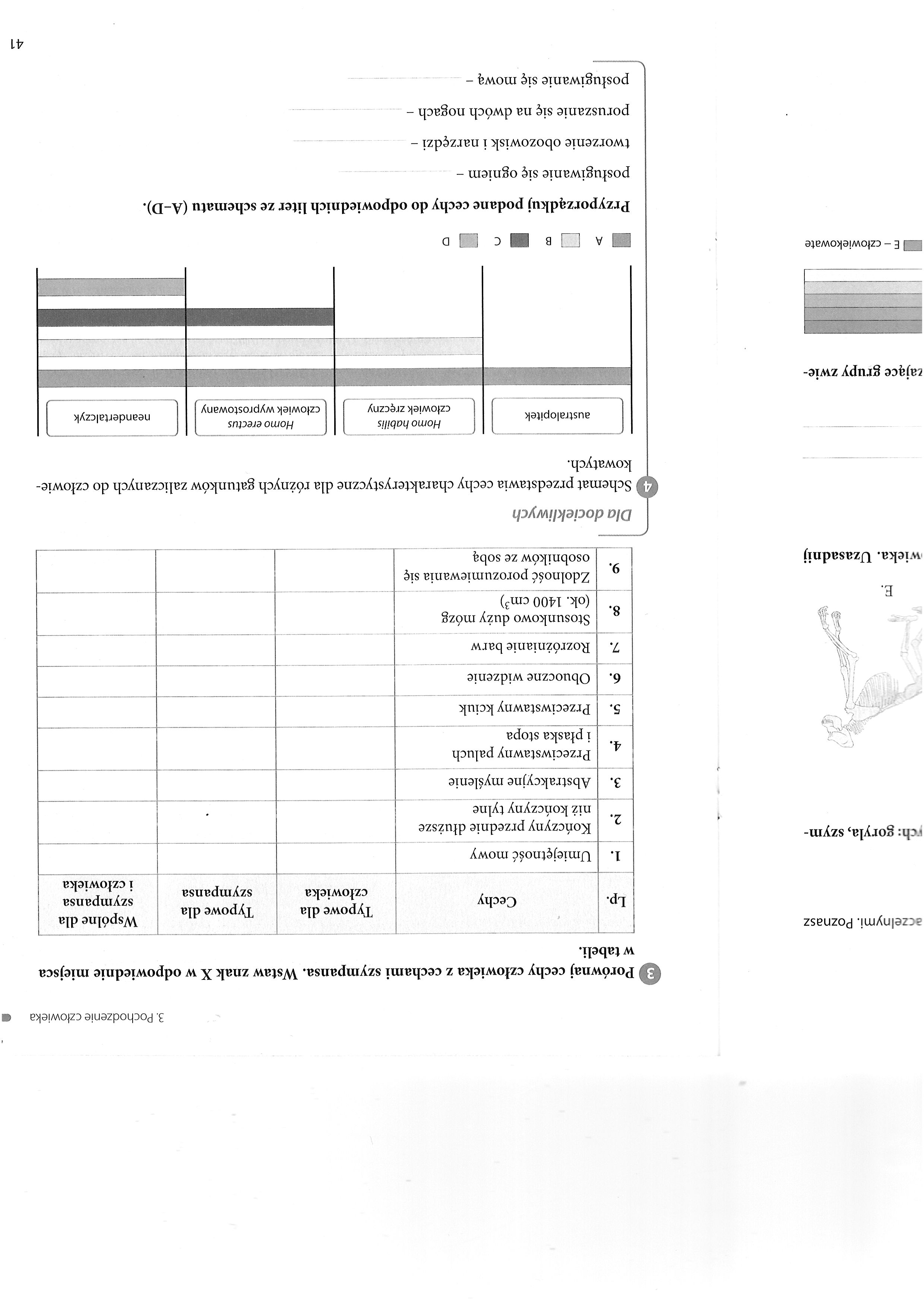 Zad. 4 – wartość: 4 poprawne odpowiedzi - 200 TRex’ów; 1 poprawna odpowiedź – 50 TRex’ów